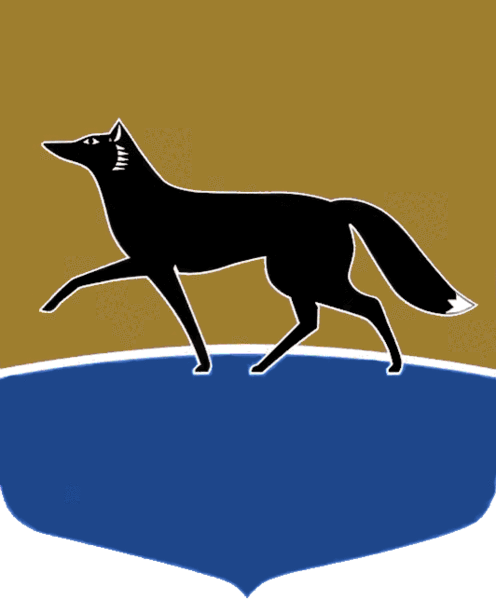 Принято на заседании Думы 28 сентября 2022 года№ 189-VII ДГО внесении изменений в решение Думы города от 26.09.2012 
№ 225-V ДГ «О Порядке работы 
с наказами избирателей, данными депутатам Думы города»В целях упорядочения работы по наказам избирателей, данным депутатам Думы города, руководствуясь статьями 10, 22 Устава муниципального образования городской округ Сургут Ханты-Мансийского автономного округа – Югры, статьями 54, 55 Регламента Думы города, утверждённого решением Думы города от 27.04.2006 № 10-IV ДГ, Дума города РЕШИЛА:1. Внести в решение Думы города от 26.09.2012 № 225-V ДГ «О Порядке работы с наказами избирателей, данными депутатам Думы города» 
(в редакции от 20.02.2016 № 824-V ДГ) следующие изменения:преамбулу решения изложить в следующей редакции:«В целях обеспечения участия населения в решении вопросов местного значения, руководствуясь статьями 10, 22 Устава муниципального образования городской округ Сургут Ханты-Мансийского автономного 
округа – Югры, статьями 54, 55 Регламента Думы города, утверждённого решением Думы города от 27.04.2006 № 10-IV ДГ, Дума города РЕШИЛА:»;2) часть 3 решения признать утратившей силу; 3) в абзаце третьем части 3 статьи 2 приложения к решению слова «Уставу муниципального образования городской округ город Сургут Ханты-Мансийского автономного округа – Югры» заменить словами «Уставу муниципального образования городской округ Сургут Ханты-Мансийского автономного округа – Югры»;4) статью 2 приложения к решению дополнить частями 9, 10 следующего содержания: «9.	Наказы избирателей, направленные на оказание социально-экономической поддержки муниципальных учреждений, расположенных 
на территории города Сургута, в том числе на реализацию мероприятий 
в сфере культуры, образования, физической культуры и спорта, молодёжной политики, необходимость в которых возникла после принятия бюджета муниципального образования на соответствующий финансовый год 
и плановый период, требующие исполнения в текущем финансовом году 
и поступившие в адрес депутата Думы города в срок не позднее 01 сентября текущего года, рассматриваются в порядке, установленном частью 10 настоящей статьи и утверждаются отдельным решением Думы города.10.	Депутат Думы города направляет в адрес Председателя Думы города письмо о реализации наказа избирателей, поступившего в соответствии 
с частью 9 настоящей статьи, с обоснованием необходимости реализации данного наказа в текущем финансовом году. При этом общая стоимость таких наказов избирателей, направленных депутатом Думы города в адрес Председателя Думы города, не может превышать 1 млн рублей в год. Аппарат Думы города осуществляет проверку поступившего в адрес Председателя Думы города наказа избирателей на предмет соответствия законодательству, Уставу города, муниципальным правовым актам, требованиям Регламента и настоящего Порядка в течение пяти рабочих дней. Наказ избирателей, не соответствующий требованиям законодательства, Уставу города, муниципальным правовым актам, требованиям Регламента 
и настоящего Порядка, отклоняется, о чём депутату, внёсшему соответствующий наказ избирателей, направляется мотивированное письмо 
за подписью Председателя Думы города в сроки, указанные в абзаце втором части 10 настоящей статьи. По итогам проверки наказа избирателей аппаратом Думы города такой наказ направляется Главе города для рассмотрения на предмет финансово-экономического обоснования и целесообразности его реализации.В целях определения необходимого объёма финансирования 
для реализации наказа избирателей, поступившего в соответствии с частью 
9 настоящей статьи, Глава города обеспечивает рассмотрение данного наказа соответствующими структурными подразделениями Администрации города 
в срок, не превышающий 14 рабочих дней со дня получения наказа избирателей. В срок, предусмотренный абзацем пятым настоящей части, соответствующие структурные подразделения Администрации города направляют в адрес Главы города результаты рассмотрения наказа избирателей, в том числе подготовленные расчёты необходимого объёма финансирования для реализации наказа избирателей.  В случае, если по результатам рассмотрения наказа избирателей структурными подразделениями Администрации города расчёты необходимого объёма финансирования для реализации наказа избирателей превышают 1 млн рублей, такой наказ учитывается при подготовке перечня наказов на очередной финансовый год в соответствии с частями 1 – 3 настоящей статьи.»; 5) статью 3 приложения к решению дополнить частями 5, 6 следующего содержания:«5. В течение пяти рабочих дней со дня получения от Главы города информации о результатах рассмотрения наказа избирателей, поступившего 
в соответствии с частью 9 статьи 2 настоящего Порядка, аппарат Думы города оформляет проект решения об отдельном наказе избирателей и направляет его на согласование в соответствии с Регламентом Думы города. 6. Наказ избирателей, поступивший в соответствии с частью 9 статьи 2 настоящего Порядка и рекомендованный Главой города в своей информации к реализации в очередном финансовом году, учитывается при подготовке перечня наказов на очередной финансовый год в соответствии с частями 1 – 3 настоящей статьи.»;6) статью 4 приложения к решению дополнить частью 3 следующего содержания:«3. Наказ избирателей, поступивший в соответствии с частью 9 статьи 2 настоящего Порядка и рекомендованный к реализации в текущем финансовом году, реализуется за счёт средств резервного фонда, зарезервированных 
на финансовое обеспечение других непредвиденных расходов, в том числе 
на финансирование наказов избирателей депутатам Думы города, необходимость в которых возникла после принятия бюджета муниципального образования городской округ Сургут Ханты-Мансийского автономного 
округа – Югры на соответствующий финансовый год и плановый период.».2. Администрации города привести свои муниципальные правовые акты в соответствие с настоящим решением. Председатель Думы города							М.Н. Слепов «04» октября 2022 г.